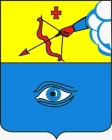 ПОСТАНОВЛЕНИЕ_______18.10.2021_______                                                           № _____20/35________ г. ГлазовО признании утратившим силу постановление  Администрации города Глазова от 23.12.2014 года № 20/25 «Об утверждении административного регламента осуществления муниципального жилищного контроля на территории муниципального образования «Город Глазов»»  В соответствии с Федеральным законом от 31.07.2020 № 248-ФЗ «О государственном контроле (надзоре) и муниципальном контроле в Российской Федерации», Федеральным законом от 06.10.2003 № 131-ФЗ «Об общих принципах организации местного самоуправления в Российской Федерации», Уставом муниципального образования «Город Глазов»,П О С Т А Н О В Л Я Ю:Признать утратившим силу с 01 января 2022года постановление  Администрации города Глазова от 23.12.2014 года № 20/25 «Об утверждении административного регламента осуществления муниципального жилищного контроля на территории муниципального образования «Город Глазов»»  Настоящее постановление подлежит официальному опубликованию в средствах массовой информации.Контроль за исполнением настоящего постановления возложить на заместителя Главы Администрации города Глазова по вопросам строительства, архитектуры и жилищно-коммунального хозяйства С.К.Блинова.Администрация муниципального образования «Город Глазов» (Администрация города Глазова) «Глазкар» муниципал кылдытэтлэн Администрациез(Глазкарлэн Администрациез)Глава города ГлазоваС.Н. Коновалов